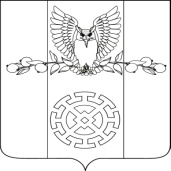 РЕШЕНИЕСОВЕТА КУЙБЫШЕВСКОГО СЕЛЬСКОГО ПОСЕЛЕНИЯ СТАРОМИНСКОГО РАЙОНАот 25.10.2017г.                                                                                 №  40/1х. Восточный СосыкО внесении изменений в решение Совета Куйбышевского сельского поселения Староминского района от 26.12.2016 года  №28/1 «О бюджете Куйбышевского сельского поселения Староминского района  на 2017 год»На основании Бюджетного кодекса Российской Федерации, Закона  Краснодарского края от 4 февраля 2002 года №437-КЗ «О бюджетном процессе в Краснодарском крае», решения Совета Куйбышевского сельского поселения от 07.11.2014 года № 3/6 «Об утверждении положения о бюджетном процессе в  Куйбышевском  сельском поселении Староминского района», руководствуясь статьей 26 Устава Куйбышевского сельского поселения Староминского района Совет Куйбышевского сельского поселения Староминского района    р е ш и л:  Внести в решение Совета Куйбышевского сельского поселения Староминского района  от 26.12.2016 года № 28/1 «О бюджете Куйбышевского сельского поселения Староминского района на 2017 год» следующие изменения:                                                                           Приложение 2к решению Совета Куйбышевского сельского поселения Староминского района «О бюджете Куйбышевского сельского поселения Староминского района на 2017 год»                                                                      Объем поступлений доходов в бюджет  Куйбышевского сельского поселения Староминского  района на 2017 год                                                                                                            (тыс. рублей)* в части доходов, зачисляемых в бюджет Куйбышевского сельского поселения Староминского района.                                                                           Приложение 5к решению Совета Куйбышевского сельского поселения Староминского района  « О  бюджете Куйбышевского сельского поселения Староминского района на 2017 год»Распределение бюджетных ассигнований по разделам и подразделам  классификации расходов бюджетов на 2017 год                                    (тыс. рублей)Приложение 6к решению Совета Куйбышевского сельского поселения Староминского района «О бюджете Куйбышевского сельского поселения Староминского района на 2017 год»Распределение бюджетных ассигнований по целевым статьям (муниципальным программам Куйбышевского сельского поселения Староминского района и непрограммных направлениям деятельности), группам видов расходов классификации расходов бюджета  на 2017 год (тыс. рублей)Приложение 7к решению Совета Куйбышевского сельского поселения Староминского района «О бюджете Куйбышевского сельского поселения Староминского района на 2017год»Ведомственная структура расходов бюджета Куйбышевского сельского поселения Староминского района на 2017 год (тыс. рублей)                                                                      «Приложение 8к решению Совета Куйбышевского сельского поселения Староминского района «О бюджете Староминского сельского поселения Староминского района на 2017 годИсточники финансирования дефицита бюджета Куйбышевского сельского поселения Староминского района, перечень статей источников финансирования дефицита бюджета на 2017 год (тыс. рублей)2. Решение вступает в силу со дня его подписания и подлежит официальному опубликованию не позднее 10 дней после его подписания в установленном порядке.Председатель Совета Куйбышевского сельского поселения Староминского района				С.С.Петренко		              КодНаименование доходаСуммаКодНаименование доходаСумма1231 00 00000 00 0000 000Налоговые и неналоговые доходы6871,41 01 02000 01 0000 110Налог на доходы физических лиц1321,01 03 02230 01 0000 1101 03 02240 01 0000 1101 03 02250 01 0000 1101 03 02260 01 0000 110Доходы от уплаты акцизов на автомобильный и прямогонный бензин, дизельное топливо, моторные масла для дизельных и (или) карбюраторных (инжекторных) двигателей, производимые на территории Российской Федерации, подлежащие распределению в местные бюджеты1197,41 05 03000 01 0000 110Единый сельскохозяйственный налог25,01 06 01030 10 0000 110Налог на имущество физических лиц387,01 06 06000 10 0000 110Земельный налог3941,02 00 00000 00 0000 000Безвозмездные поступления6348,22 02 00000 00 0000 000Безвозмездные поступления от других бюджетов бюджетной системы Российской Федерации*6348,22 02 15001 00 0000 151Дотации бюджетам субъектов Российской Федерации и муниципальных образований*735,72 02 29999 10 0000 151Прочие субсидии бюджетам сельских поселений3730,52 02 30000 00 0000 151Субвенции бюджетам субъектов Российской Федерации и муниципальных образований*189,82 02 49999 10 0000 151Прочие межбюджетные трансферты, передаваемые бюджетам поселений1692,2Всего доходов13219,6№ п/пНаименованиеРЗПРСумма12345Всего расходов13380,31.Общегосударственные вопросы01002612,4Функционирование высшего должностного лица субъекта Российской Федерации и муниципального образования0102461,5Функционирование Правительства Российской Федерации, высших исполнительных органов государственной власти субъектов Российской Федерации, местных администраций01041732,1Обеспечение деятельности финансовых, налоговых и таможенных органов и органов финансового (финансово-бюджетного) надзора010667,0Резервные фонды01110Другие общегосударственные вопросы0113351,82.Национальная оборона 0200186,0Мобилизационная и вневойсковая подготовка0203186,03.Национальная безопасность и правоохранительная деятельность030040,0Защита населения и территории от чрезвычайных ситуаций природного и техногенного характера, гражданская оборона030930,0Обеспечение пожарной безопасности031410,04.Национальная экономика04001207,4Дорожное хозяйство (дорожный фонд)04091197,4Другие вопросы в области национальной экономики041210,05.Жилищно-коммунальное хозяйство05005765,9Коммунальное хозяйство05024210,9Благоустройство05031555,06.Образование070030,0Молодежная политика и оздоровление детей070730,07.Культура и кинематография 08003380,6Культура08013380,68.Социальная политика 100090,0Социальное обеспечение населения100390,09.Физическая культура и спорт11000Массовый спорт	1102010.Средства массовой информации120067,0Периодическая печать и издательства 120267,011.Обслуживание государственного и муниципального долга13001,0Обслуживание государственного внутреннего и муниципального долга13011,0№ п/п№ п/пНаименованиеЦСРВРСумма112678Всего13380,31.1.Муниципальная программа «Газификация Куйбышевского сельского поселения Староминского района»03 0 00 000003977,8Мероприятия муниципальной программы «Газификация Куйбышевского сельского поселения Староминского района»03 0 10 000003977,8Закупка товаров, работ и услуг для обеспечения государственных (муниципальных) нужд03 0 10 0700020068,1Закупка товаров, работ и услуг для обеспечения государственных (муниципальных) нужд03 0 10 07000400756,9Закупка товаров, работ и услуг для обеспечения государственных (муниципальных) нужд03 0 10 10040400392,2Субсидии на организацию газоснабжения населения03 0 10 606204002760,62.2.Муниципальная программа «Информационное обеспечение и формирование позитивного общественного мнения населения Куйбышевского сельского поселения Староминского района» 08 0 10 0000067,0Мероприятия муниципальной программы «Информационное обеспечение и формирование позитивного общественного мнения населения Куйбышевского сельского поселения Староминского района»08 0 10 0070020067,03.3.Муниципальная программа «Обеспечение безопасности населения»    09 5 00 0000010,0Противодействие экстремизму и профилактика терроризма на территории Куйбышевского сельского поселения Староминского районаМероприятия по противодействию экстремизму и профилактика терроризма на территории Куйбышевского сельского поселения09 5 01 1007010,0Закупка товаров, работ и услуг для обеспечения государственных (муниципальных) нужд09 5 01 1007020010,04,4,Муниципальная программа «Повышение безопасности дорожного движения»    09 6 00 00000100,0Мероприятия по обеспечению безопасности дорожного движения в Куйбышевском сельском поселении    09 6 01 00000100,0Закупка товаров, работ и услуг для обеспечения государственных (муниципальных) нужд    09 6 01 21160200100,05.5.Противодействие коррупции в Куйбышевском сельском поселении Староминского района 09 7 00 0000010,0Мероприятия по противодействию коррупции в Куйбышевском сельском поселении Староминского района 09 7 01 1007010,0Закупка товаров, работ и услуг для обеспечения государственных (муниципальных) нужд09 7 01 1007020010,06.6.Обеспечение первичных мер пожарной безопасности на территории Куйбышевского сельского поселения09 8 00 0000010,0Мероприятия по обеспечению первичных мер пожарной безопасности на территории Куйбышевского сельского поселения09 8 01 1007010,0Закупка товаров, работ и услуг для обеспечения государственных (муниципальных) нужд09 8 01 1007020010,07.7.Муниципальная  программа  «Благоустройство территории Куйбышевского сельского поселения»11 0 00 000001455,0Мероприятия муниципальной программы «Благоустройство территории Куйбышевского сельского поселения»11 0 01 000001455,0Иные закупки товаров, работ и услуг для муниципальных нужд 11 0 01 10700200551,0Иные закупки товаров, работ и услуг для муниципальных нужд11 0 01 10700800104,0Иные закупки товаров, работ и услуг для муниципальных нужд 11 0 01 10040200300,0Реализация мероприятий Поощрение победителей краевого конкурса на звание "Лучший орган территориального общественного самоуправления" 11 0 01 60170200500,08.8.Муниципальная  программа  «Развитие физической культуры и спорта на территории Куйбышевского сельского поселения»12 0 00 000000Мероприятия муниципальной программы «Развитие физической культуры и спорта на территории Куйбышевского сельского поселения»12 0 01 100700Иные закупки товаров, работ и услуг для муниципальных нужд 12 0 01 1007020009.9.Муниципальная программа «Развитие и ремонт водоснабжения Куйбышевского сельского поселения»13 0 00 00000133,0Развитие водоснабжения  Куйбышевского сельского поселения 13 1 00 00000133,0Мероприятия по водоснабжению Куйбышевского сельского 13 1 01 10070133,0Закупка товаров, работ и услуг для обеспечения государственных (муниципальных) нужд13 1 01 10070200133,010.10.Муниципальная программа «Поддержка и развитие малого и среднего предпринимательства в Куйбышевском сельском поселении Староминского района» 14 0 00 0000010,0Мероприятия по поддержке и развитию малого и среднего предпринимательства в Куйбышевском сельском поселении Староминского района14 0 01 1007010,0Закупка товаров, работ и услуг для обеспечения государственных (муниципальных) нужд14 0 01 1007020010,011.11.Муниципальная программа «Молодежь Куйбышевского сельского поселения Староминского района»                                              15 0 00 0000030,0Мероприятия муниципальной программы «Молодежь Куйбышевского сельского поселения Староминского района»                                               15 0 01 1007030,0Закупка товаров, работ и услуг для обеспечения государственных (муниципальных) нужд15 0 01 1007020030,012. Муниципальная программа «Энергосбережение и повышение энергетической эффективности Куйбышевского сельского поселения Староминского района  Муниципальная программа «Энергосбережение и повышение энергетической эффективности Куйбышевского сельского поселения Староминского района 25 0 00 00000100,0Мероприятия по энергосбережению и повышение энергетической эффективности Куйбышевского сельского поселения Староминского района 25 0 01 10070100,0Закупка товаров, работ и услуг для обеспечения государственных (муниципальных) нужд25 0 01 10070 200100,013.13.Обеспечение деятельности главы Куйбышевского сельского поселения Староминского района50 0 00 00000461,5Расходы на обеспечение функций государственных органов50 0 00 00190461,5Расходы на выплаты персоналу органов местного самоуправления50 0 00 00190100461,514.14.Обеспечение деятельности администрации Куйбышевского сельского поселения Староминского района51 0 00 000001935,1Обеспечение функционирования администрации Куйбышевского сельского поселения Староминского района51 1 01 000001749,1Расходы на обеспечение функций государственных органов51 1 01 001901678,3Расходы на выплаты персоналу органов местного самоуправления51 1 01 001901001536,3Закупка товаров, работ и услуг для обеспечения государственных (муниципальных) нужд51 1 01 0019020060,0Иные бюджетные ассигнования51 1 01 0019080082,0Образование и организация деятельности административных комиссий51 1 01 601903,8Закупка товаров, работ и услуг для обеспечения государственных (муниципальных) нужд51 1 01 601902003,8Обеспечение деятельности финансовых, налоговых и таможенных органов и органов финансового (финансово-бюджетного) надзора51 1 00 0000067,0Расходы на обеспечение функций г органов местного самоуправления по передаваемым функциям51 1 01 2019067,0межбюджетные трансферты51 1 01 2019050067,0Резервные фонды51 3 00 000000Финансовое обеспечение непредвиденных расходов51 3 01 000000Резервный фонд администрации Куйбышевского сельского поселения51 3 01 305900Иные бюджетные ассигнования51 3 01 305908000Осуществление первичного воинского учета на территориях, где отсутствуют военные комиссариаты51 1 01 51180186,0Расходы на выплаты персоналу органов местного самоуправления( краевой фонд компенсаций)51 1 01 51180100186,015.15.Муниципальная  программа  «Управление муниципальным имуществом и земельными ресурсами в Куйбышевском сельском поселении»51 4 00 0000090,0Мероприятия по управлению муниципальным имуществом и земельными ресурсами51 4 00 190000Закупка товаров, работ и услуг для обеспечения государственных (муниципальных) нужд51 4 00 190002000Выплата дополнительного материального обеспечения, доплат к пенсиям51 4 10 0400090,0Социальное обеспечение и иные выплаты населению51 4 10 0400030090,016.16.Муниципальная  программа  «Использование и охрана земель Куйбышевского сельского поселения»51 5 00 000005,0Мероприятия по управлению и использованию охраны земель Куйбышевского сельского поселения51 5 10 050005,0Закупка товаров, работ и услуг для обеспечения государственных (муниципальных) нужд51 5 10 050002005,017.17.Муниципальная  программа  «Поддержка и развитие кубанского казачества Куйбышевского сельского поселения»51 6 00 0000010,0Мероприятия по поддержке и развитию кубанского казачества Куйбышевского сельского поселения51 6 01 1007010,0Закупка товаров, работ и услуг для обеспечения государственных (муниципальных) нужд51 6 01 1007020010,018.18.Муниципальная программа Куйбышевского сельского поселения   Староминского  района  «Территориальное общественное самоуправление в Куйбышевском сельском поселении» 51 7 00 0000076,8Мероприятия по территориальному общественному самоуправлению в Куйбышевском сельском поселении51 7 01 1007076,8Закупка товаров, работ и услуг для обеспечения государственных (муниципальных) нужд51 7 01 1007020076,819.19.Реализация муниципальных функций, связанных с муниципальным управлением и обслуживанием51 8 00 00000250,0Реализация муниципальных функций, связанных с муниципальным управлением и обслуживанием51 8 00 00000250,0Выполнение других обязательств государства 51 8 10 05000200250,020.20.Обеспечение деятельности и развитие культуры Куйбышевского сельского поселения Староминского района50 0 00 000003152,9Мероприятия по развитие культуры в Куйбышевском сельском поселении Староминского района52 1 00 000003059,2Расходы на выплаты персоналу в целях обеспечения функций государственными (муниципальными) органами, казенными учреждениями, органами управления государственными внебюджетными фондами52 1 00 005901001352,0Закупка товаров, работ и услуг для обеспечения государственных (муниципальных) нужд52 1 00 00590200764,8Иные бюджетные ассигнования52 1 00 0059080015,2Расходы на капитальный и текущий ремонт, материально-техническое обеспечение52 1 00 60050200500,0Расходы на выплаты персоналу в целях обеспечения функций государственными (муниципальными) органами, казенными учреждениями, органами управления52 1 00 60120100427,2Расходы на выплаты персоналу в целях обеспечения функций государственными (муниципальными) органами, казенными учреждениями, органами управления государственными внебюджетными фондами51 1 00 0059010093,721.21.Обеспечение функционирования «Куйбышевской ПБ»53 1 00 00000217,7Расходы на обеспечение деятельности (оказания услуг) муниципальных учреждений53 1 00 00590217,7Расходы на выплаты персоналу в целях обеспечения функций государственными (муниципальными) органами, казенными учреждениями, органами управления государственными внебюджетными фондами53 1 00 00590100159,3Закупка товаров, работ и услуг для обеспечения государственных (муниципальных) нужд53 1 00 0059020010,7Иные бюджетные ассигнования53 1 00 005908005,0Расходы на выплаты персоналу в целях обеспечения функций государственными (муниципальными) органами, казенными учреждениями, органами управления государственными внебюджетными фондами53 1 00 6012010042,722.22.Предупреждение и ликвидация последствий чрезвычайных ситуаций и стихийных бедствий природного и техногенного характера54 0 00 0000020,0Мероприятия по предупреждению и ликвидации последствий чрезвычайных ситуаций и стихийных бедствий54 0 01 1007020,0Закупка товаров, работ и услуг для обеспечения государственных (муниципальных) нужд54 0 01 1007020020,023.23.Муниципальный дорожный фонд Куйбышевского сельского поселения55 1 00 000001197,4Реализация мероприятий в области дорожного хозяйства55 1 01 100701197,4Закупка товаров, работ и услуг для обеспечения государственных (муниципальных) нужд55 1 01 100702001197,424.24.Процентные платежи по долговым обязательствам06 5 00 000001,0Процентные платежи по муниципальному долгу  Куйбышевского сельского поселения Староминского района06 5 01 050001,0Обслуживание муниципального долга Куйбышевского сельского поселения Староминского района06 5 01 050007001,0№ п/пНаименованиеВедРЗПРЦСРВРизменение2017 годСумма12345678Всего13380,31Общегосударственные вопросы99201002612,4Функционирование высшего должностного лица субъекта Российской Федерации и муниципального образования9920102461,5Обеспечение деятельности главы Куйбышевского сельского поселения Староминского района992010250 0  00 00000461,5Расходы на обеспечение функций государственных органов992010250 0 00 00190461,5Расходы на выплаты персоналу органов местного самоуправления992010250 0  00 00190100421,5Погашение кредиторской задолженности образовавшейся по состоянию на начало текущего года992010250 0  00 0019010040,0Функционирование Правительства Российской Федерации, высших исполнительных органов государственной власти субъектов Российской Федерации, местных администраций9920104+50,01732,1Обеспечение деятельности администрации Куйбышевского сельского поселения Староминского района992010451 1 00 00000+50,01732,1Расходы на обеспечение функций государственных органов992010451 1 01 00190+50,01728,3Расходы на выплаты персоналу органов местного самоуправления992010451 1  01 00190100+50,01586,3Погашение кредиторской задолженности образовавшейся по состоянию на начало текущего года992010451 1  01 001901000Закупка товаров, работ и услуг для обеспечения государственных (муниципальных) нужд992010451 1 01 0019020060,0Погашение кредиторской задолженности за поставленные товары, выполненные работы, оказанные услуги, образовавшейся по состоянию на начало текущего года992010451 1 01 001900Закупка товаров, работ и услуг для обеспечения государственных (муниципальных) нужд992010451 1 01 001902000Межбюджетные трансферты992010451 1 01 001905000Иные бюджетные ассигнования992010451 1 01 0019080082,0Образование и организация деятельности административных комиссий992010451 1 01 601903,8Закупка товаров, работ и услуг для обеспечения государственных (муниципальных) нужд992010451 1 01 601902003,8Обеспечение деятельности финансовых, налоговых и таможенных органов и органов финансового (финансово-бюджетного) надзора992010667,0Обеспечение деятельности администрации Куйбышевского сельского поселения Староминского района992010651 1  00 0000067,0Расходы на обеспечение функций  органов местного самоуправления по передаваемым функциям992010651 1 01 2019067,0межбюджетные трансферты992010651 1 01  2019050067,0Резервные фонды9920111-50,00Финансовое обеспечение непредвиденных расходов992011151  3 00 00000   -50,00Резервный фонд администрации Куйбышевского сельского поселения992011151 3 01 30590-50,00Иные бюджетные ассигнования992011151 3 01 30590800-50,00Другие общегосударственные вопросы9920113-100,0351,8Муниципальная программа «Управление муниципальным имуществом и земельными ресурсами в Куйбышевском сельском поселении Староминского района» 992011351 4 00 00000-100,00Финансовое обеспечение деятельности администрации Куйбышевского сельского поселения992011351 4 00 19000-100,00Закупка товаров, работ и услуг для обеспечения государственных (муниципальных) нужд992011351 4 00 19000200-100,00Муниципальная программа «Использование и охрана земель Куйбышевского сельского поселения Староминского района992011351 5 00 000005,0Финансовое обеспечение деятельности администрации Куйбышевского сельского поселения992011351 5 10 050005,0Закупка товаров, работ и услуг для обеспечения государственных (муниципальных) нужд992011351 5 10 050002005,0Муниципальная  программа  «Поддержка и развитие кубанского казачества Куйбышевского сельского поселения»992011351  6 00 0000010,0Мероприятия по поддержке и развитию кубанского казачества Куйбышевского сельского поселения992011351 6 01 1007010,0Закупка товаров, работ и услуг для обеспечения государственных (муниципальных) нужд992011351 6 01 1007020010,0Муниципальная программа Куйбышевского сельского поселения   Староминского  района  «Территориальное общественное самоуправление в Куйбышевском сельском поселении» 992011351 7 00 0000076,8Мероприятия по территориальному общественному самоуправлению в Куйбышевском сельском поселении992011351 7 01 1000076,8Закупка товаров, работ и услуг для обеспечения государственных (муниципальных) нужд992011351 7 01 1007020064,0Денежные обязательства получателей средств бюджета Куйбышевского сельского поселения, не исполненные в 2016 году в связи с отсутствием возможности их финансового обеспечения992011351 7 01 1017020012,8Реализация муниципальных функций, связанных с муниципальным управлением и обслуживанием992011351 8 00 00000250,0Выполнение других обязательств государства 992011351 8 10 05000250,0Закупка товаров, работ и услуг для государственных (муниципальных) нужд992011351 8 10 05000200234,0Закупка товаров, работ и услуг для государственных (муниципальных) нужд992011351 8 10 0500080016,0Муниципальная программа «Противодействие коррупции»992011309 0 00 0000010,0Противодействие коррупции в Куйбышевском сельском поселении Староминского района 992011309 7 01 0000010,0Мероприятия по противодействию коррупции в Куйбышевском сельском поселении Староминского района 992011309 7 01 1007010,0Закупка товаров, работ и услуг для обеспечения государственных (муниципальных) нужд992011309 7 01 1007020010,02Национальная оборона9920200186,0Мобилизационная и вневойсковая подготовка9920203186,0Обеспечение функционирования администрации Куйбышевского сельского поселения Староминского района992020351 1 00 00000186,0Осуществление первичного воинского учета на территориях, где отсутствуют военные комиссариаты992020351 1 01 51180186,0Расходы на выплаты персоналу органов местного самоуправления( краевой фонд компенсаций)992020351 1 01 51180100186,0Национальная безопасность и правоохранительная деятельность992030040,0Защита населения и территории от чрезвычайных ситуаций природного и техногенного характера, гражданская оборона992030930,0Предупреждение и ликвидация последствий чрезвычайных ситуаций и стихийных бедствий природного и техногенного характера992030954 0 00 0000020,0Мероприятия по предупреждению и ликвидации последствий чрезвычайных ситуаций и стихийных бедствий                                                                992030954 0 01 1007020,0Закупка товаров, работ и услуг для обеспечения государственных (муниципальных) нужд992030954 0 01 1007020020,0Муниципальная программа «Противодействие  терроризму и экстремизму на территории Куйбышевского сельского поселения»992030909 0 00 00000Противодействие  терроризму и экстремизму на территории Куйбышевского сельского поселения992030909 5 01 0000010,0Реализация мероприятий по противодействию терроризму и экстремизму на территории Куйбышевского сельского поселения992030909 5 01 1007010,0Закупка товаров, работ и услуг для обеспечения государственных (муниципальных) нужд992030909 5 01 1007020010,0Обеспечение пожарной безопасности992031410,0Муниципальная программа «Обеспечение первичных мер пожарной безопасности»992031409 0 00 0000010,0Обеспечение первичных мер пожарной безопасности на территории Куйбышевского сельского поселения992031409 8 01 0000010,0Мероприятия по обеспечение первичных мер пожарной безопасности на территории Куйбышевского сельского поселения992031409 8 01 1007010,0Закупка товаров, работ и услуг для обеспечения государственных (муниципальных) нужд992031409 8 01 1007020010,0Национальная экономика99204001207,4Дорожное хозяйство (дорожный фонд)99204091197,4Повышение транспортно –эксплуатационного состояния сети автомобильных дорог общего пользования местного значения992040955 1  00 000001197,4Мероприятия в области дорожного хозяйства992040955 1 01 100701197,4Закупка товаров, работ и услуг для обеспечения государственных (муниципальных) нужд992040955 1 01 10070200997,4Погашение кредиторской задолженности за поставленные товары, выполненные работы, оказанные услуги, образовавшейся по состоянию на начало текущего года992040955 1 01 10070200200,0Другие вопросы в области национальной экономики992041210,0Муниципальная программа «Поддержка и развитие малого и среднего предпринимательства в Куйбышевском сельском поселении Староминского района» 992041214 0 00 0000010,0Мероприятия по поддержке и развитию малого и среднего предпринимательства в Куйбышевском сельском поселении Староминского района992041214 0 01 1007010,0Закупка товаров, работ и услуг для обеспечения государственных (муниципальных) нужд992041214 0 01 1007020010,0Жилищно-коммунальное хозяйство99205005765,9Коммунальное хозяйство99205024210,9Об утверждении муниципальной программы «Газификация Куйбышевского сельского поселения Староминского района»992050203 0 00 000003977,8Реализация мероприятий ведомственной целевой программы992050203 0 10 00700825,0Закупка товаров, работ и услуг для государственных (муниципальных) нужд992050203 0 10 007002000Погашение кредиторской задолженности за поставленные товары, выполненные работы, оказанные услуги, образовавшейся по состоянию на начало текущего года992050203 0 10 0070020068,1Закупка товаров, работ и услуг для государственных (муниципальных) нужд992050203 0 10 00700400756,9Реализация мероприятий на прохождение государственной экспертизы газопровода низкого давления х. Западный Сосык992050203 0 10 10040392,2Закупка товаров, работ и услуг для государственных (муниципальных) нужд992050203 0 10 10040400392,2Субсидии на организацию газоснабжения населения99205   0203 0 10 606202760,6Субсидии из краевого бюджета на софинансирование расходных обязательств по организации газоснабжения поселения  99205    0203 0 10 606204002760,6Муниципальная программа «Ремонт  объектов водоснабжения»992050213 0 00 00000+33,0133,0Развитие водоснабжения  Куйбышевского сельского поселения 992050213 1 01 00000+33,0133,0Мероприятия по водоснабжению Куйбышевского сельского поселения 992050213 1 01 10070+33,0133,0Закупка товаров, работ и услуг для обеспечения государственных (муниципальных) нужд992050213 1 01 10070200+33,0133,0Муниципальная программа «Энергосбережение и повышение энергетической эффективности Куйбышевского сельского поселения Староминского района»992050225 0 00 00000100,0Мероприятия по энергосбережению и повышение энергетической эффективности Куйбышевского сельского поселения Староминского района 992050225 0 01 10070100,0Закупка товаров, работ и услуг для обеспечения государственных (муниципальных) нужд992050225 0 01 10070 200100,0Благоустройство99205031555,0Муниципальная программа «Повышение безопасности дорожного движения в Куйбышевском сельском поселении»992050309  00 0 00000100,0Обеспечение безопасности дорожного движения в Куйбышевском сельском поселении 992050309 6 01 21160100,0Закупка товаров, работ и услуг для обеспечения государственных (муниципальных) нужд992050309 6 01 21160200100,0Муниципальная программа "Благоустройство территории Куйбышевского сельского поселения»992050311 0 00 00000655,0Организация санитарной экологической обстановки на территории поселения992050311 0 01 10700655,0Закупка товаров, работ и услуг для государственных (муниципальных) нужд992050311 0 01 10700200+11,0551,0Погашение кредиторской задолженности за поставленные товары, выполненные работы, оказанные услуги, образовавшейся по состоянию на начало текущего года992050311 0 01 107002000Погашение кредиторской задолженности за поставленные товары, выполненные работы, оказанные услуги, образовавшейся по состоянию на начало текущего года992050311 0 01 10700800+34,0104,0Погашение кредиторской задолженности за уличное освещение992050311 0 01 10040200300,0Реализация мероприятий Поощрение победителей краевого конкурса на звание "Лучший орган территориального общественного самоуправления"992050311 0 01 60170500,0Закупка товаров, работ и услуг для государственных (муниципальных) нужд992050311 0 01 60170200500,0Образование992070030,0Молодежная политика и оздоровление детей992070730,0Муниципальная программа «Молодежь Куйбышевского сельского поселения Староминского района»                                              992070715 0 00 0000030,0Мероприятия муниципальной программы «Молодежь Куйбышевского сельского поселения Староминского района»                                              9920707 15 0 01 1007030,0Закупка товаров, работ и услуг для обеспечения государственных (муниципальных) нужд992070715 0 01 1007020030,0Культура, кинематография99208003380,6Культура99208013380,6Развитие культуры Куйбышевского сельского поселения Староминского района» 992080152 1 00 000003059,2Финансовое обеспечение деятельности казенных учреждений, подведомственных администрации Староминского сельского поселения992080152 1 00 005902954,2Обеспечение первичных мер пожарной безопасности на территории Куйбышевского сельского поселения992080109 8 01 1007010,0Мероприятия по обеспечение первичных мер пожарной безопасности на территории Куйбышевского сельского поселения992080109 8 01 1007020010,0Кадровое обеспечение сферы культуры и искусства Куйбышевского сельского поселения992080151 1 00 0059093,7Расходы на выплаты персоналу в целях обеспечения выполнения функций государственными (муниципальными) органами, казенными учреждениями, органами управления государственными внебюджетными фондами992080151 1 00 0059010093,7Расходы на выплаты персоналу в целях обеспечения выполнения функций государственными (муниципальными) органами, казенными учреждениями, органами управления государственными внебюджетными фондами992080152 1 00 005901001302,0Погашение кредиторской задолженности образовавшейся по состоянию на начало текущего года992080152 1 00 0059010050,0Закупка товаров, работ и услуг для государственных (муниципальных) нужд992080152 1 00 00590200+100,0564,8Погашение кредиторской задолженности образовавшейся по состоянию на начало текущего года992080152 1 00 00590200200,0Иные бюджетные ассигнования992080152 1 00 00590800+5,015,2Расходы на капитальный и текущий ремонт, материально-техническое обеспечение992080152 1 00 60050500,0Закупка товаров, работ и услуг для государственных (муниципальных) нужд992080152 1 00 60050200500,0Реализации государственной программы Краснодарского края «Развитие культуры» по подпрограмме «Кадровое обеспечение сферы культуры и искусства».992080152 1 00 60120427,2Расходы на выплаты персоналу в целях обеспечения выполнения функций государственными (муниципальными) органами, казенными учреждениями, органами управления государственными внебюджетными фондами992080152 1 00 60120100427,2Обеспечение функционирования ПБ «Куйбышевской»992080153 1 00 00000217,7Расходы на обеспечение деятельности (оказание услуг) муниципальных учреждений992080153 1 00 00490217,7Расходы на выплаты персоналу в целях обеспечения выполнения функций государственными (муниципальными) органами, казенными учреждениями, органами управления государственными внебюджетными фондами992080153 1 00 00590100157,3Погашение кредиторской задолженности образовавшейся по состоянию на начало текущего года992080153 1 00 005901002,0Закупка товаров, работ и услуг для государственных (муниципальных) нужд992080153 1 00 005902006,7Погашение кредиторской задолженности образовавшейся по состоянию на начало текущего года992080153 1 00 005902004,0Иные бюджетные ассигнования992080153 1 00 005908003,0Погашение кредиторской задолженности образовавшейся по состоянию на начало текущего года992080153 1 00 005908002,0Обеспечение поэтапного повышения уровня средней заработной платы работников муниципальных учреждений культуры, искусства и кинематографии992080153 1 00 6012042,7Реализации государственной программы Краснодарского края «Развитие культуры» по подпрограмме «Кадровое обеспечение сферы культуры и искусства».992080153 1 00 6012010042,7Социальная политика9921090,0Социальное обеспечение населения992100390,0Обеспечение деятельности администрации Куйбышевского сельского поселения Староминского района992100351 4 00 0000090,0Реализация муниципальных функций, связанных с муниципальным управлением992100351 4 10 0400090,0Выплата дополнительного материального обеспечения, доплат к пенсиям992100351 4 10 0400090,0Социальное обеспечение и иные выплаты населению992100351 4 10 0400030090,0Физическая культура и спорт992   11-50,00Физическая культура9921101-50,00Муниципальная  программа  «Развитие физической культуры и спорта на территории Куйбышевского сельского поселения»9921101-50,00Мероприятия муниципальной программы «Развитие физической культуры и спорта на территории Куйбышевского сельского поселения»992110112 0 01 10070-50,00Иные закупки товаров, работ и услуг для муниципальных нужд9921101 12 0 01 10070200-50,00Средства массовой информации9921200-33,067,0Периодическая печать и издательства9921202-33,067,0Муниципальная программа «Информационное обеспечение и формирование позитивного общественного мнения населения Куйбышевского сельского поселения Староминского района» 992120208 0 10 00000-33,067,0Мероприятия муниципальной программы «Информационное обеспечение и формирование позитивного общественного мнения населения Куйбышевского сельского поселения Староминского района»992120208 0 10 00700-33,067,0Иные закупки товаров, работ и услуг для муниципальных нужд992120208 0 10 00700200-18,067,0Погашение кредиторской задолженности образовавшейся по состоянию на начало текущего года992120208 0 10 00700200-15,00Обслуживание государственного и муниципального долга99213001,0Обслуживание государственного внутреннего и муниципального долга99213011,0Процентные платежи по долговым обязательствам992130106 5 00 000001,0Процентные платежи по муниципальному долгу  Куйбышевского сельского поселения Староминского района992130106 5 01 050001,0Обслуживание муниципального долга Куйбышевского сельского поселения Староминского района992130106 5 01 050007001,0КодНаименование групп, подгрупп, статей, подстатей, элементов, видов, подвидов, аналитической группы вида источников финансирования дефицитов бюджетовСумма123000 01 00 00 00 00 0000 000Источники внутреннего финансирования дефицита бюджета, всего160,7000 01 03 00 00 00 0000 000Бюджетные кредиты от других бюджетов бюджетной системы Российской Федерации0,0000 01 03 01 00 00 0000 000Бюджетные кредиты от других бюджетов бюджетной системы Российской Федерации в валюте Российской Федерации0,0000 01 03 01 00 00 0000 700Получение бюджетных кредитов от других бюджетов бюджетной системы Российской Федерации в валюте Российской Федерации612,0992 01 03 01 00 10 0000 710Получение кредитов от других бюджетов бюджетной системы Российской Федерации бюджетами сельских поселений в валюте Российской Федерации612,0000 01 03 01 00 00 0000 800Погашение бюджетных кредитов, полученных от других бюджетов бюджетной системы Российской Федерации в валюте Российской Федерации612,0992 01 03 01 00 10 0000 810Погашение бюджетами сельских поселений кредитов от других бюджетов бюджетной системы Российской Федерации в валюте Российской Федерации612,0000 01 05 00 00 00 0000 000Изменение остатков средств на счетах по учету средств бюджета160,7000 01 05 00 00 00 0000 500Увеличение остатков средств бюджетов   13831,6000 01 05 02 00 00 0000 500Увеличение прочих остатков средств бюджетов13831,6000 01 05 02 01 00 0000 510Увеличение прочих остатков денежных средств бюджетов13831,6992 01 05 02 01 10 0000 510Увеличение прочих остатков денежных средств бюджетов поселений13831,6000 01 05 00 00 00 0000 600Уменьшение остатков средств бюджетов13992,3000 01 05 02 00 00 0000 600Уменьшение прочих остатков средств
бюджетов13992,3000 01 05 02 01 00 0000 610Уменьшение прочих остатков денежных средств бюджетов13992,3992 01 05 02 01 10 0000 610Уменьшение прочих остатков денежных средств бюджетов поселений13992,3